Q1. An experiment was carried out to examine the effect of temperature on the reaction between sodium thiosulfate and HCl.a) What product obscures the cross?Sulfur precipitateb) Give three precautions taken to ensure it was a fair testsame cross/ same person observing cross, same conical flask, different thermometers to prevent cross contamination, heat both chemicals in separate containers to required temperature prior to mixing, ensure volumes and concentrations of reagents are the same each timec) As the temperature increased the time taken for the X to disappear decreased) Explain why temperature has an effect on rate of reaction increase in number of collisions, increase in number of collisions with sufficient energy to reacte)The following results were recorded.  Fill in the values for the rate of reaction.f) Draw the graph using Time taken vs temperature results.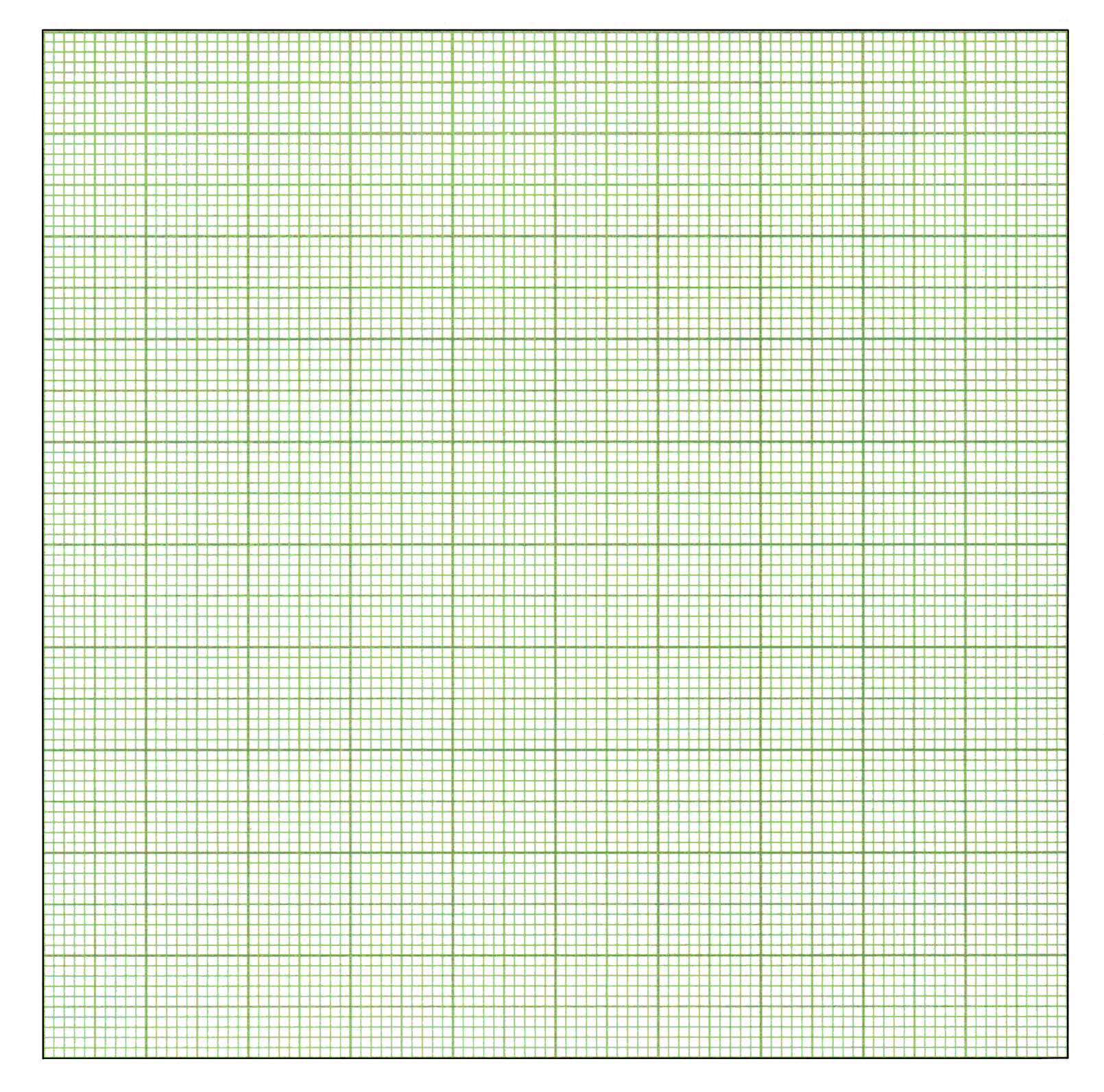 2 marks correct label with units for x-axis, 2 marks for correct label with units for y-axis, 2 marks for plotting correctlyg) Find the instantaneous rate of reaction at 55º Celsius?Fine slope of line at point 55 degree celsiusQ2.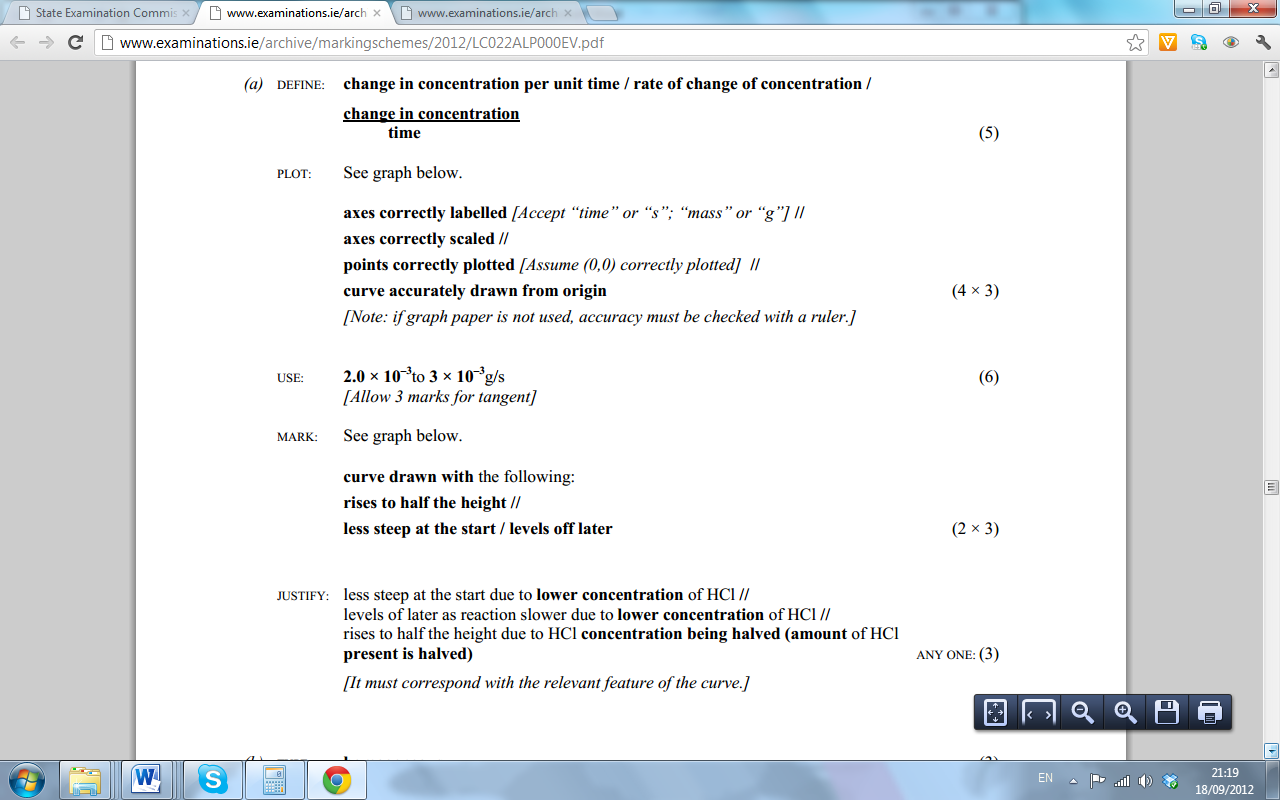 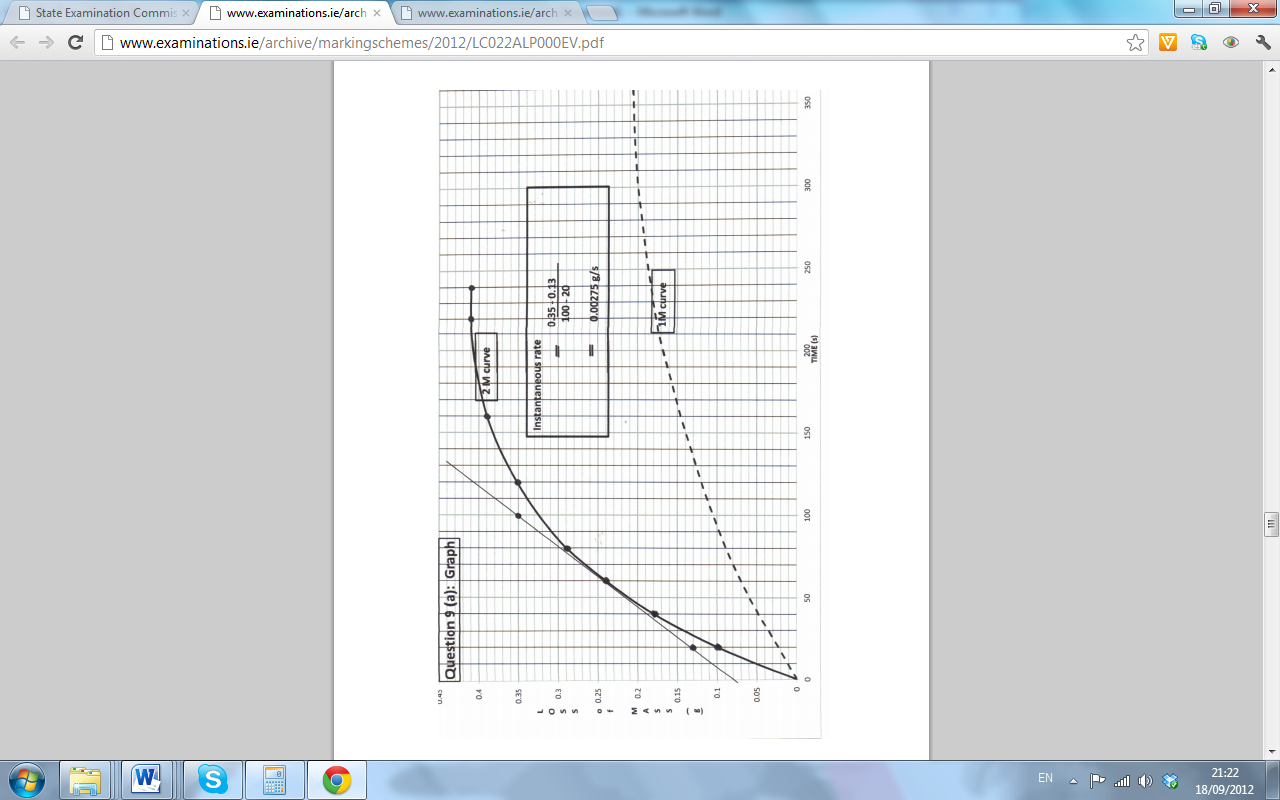 Q.3.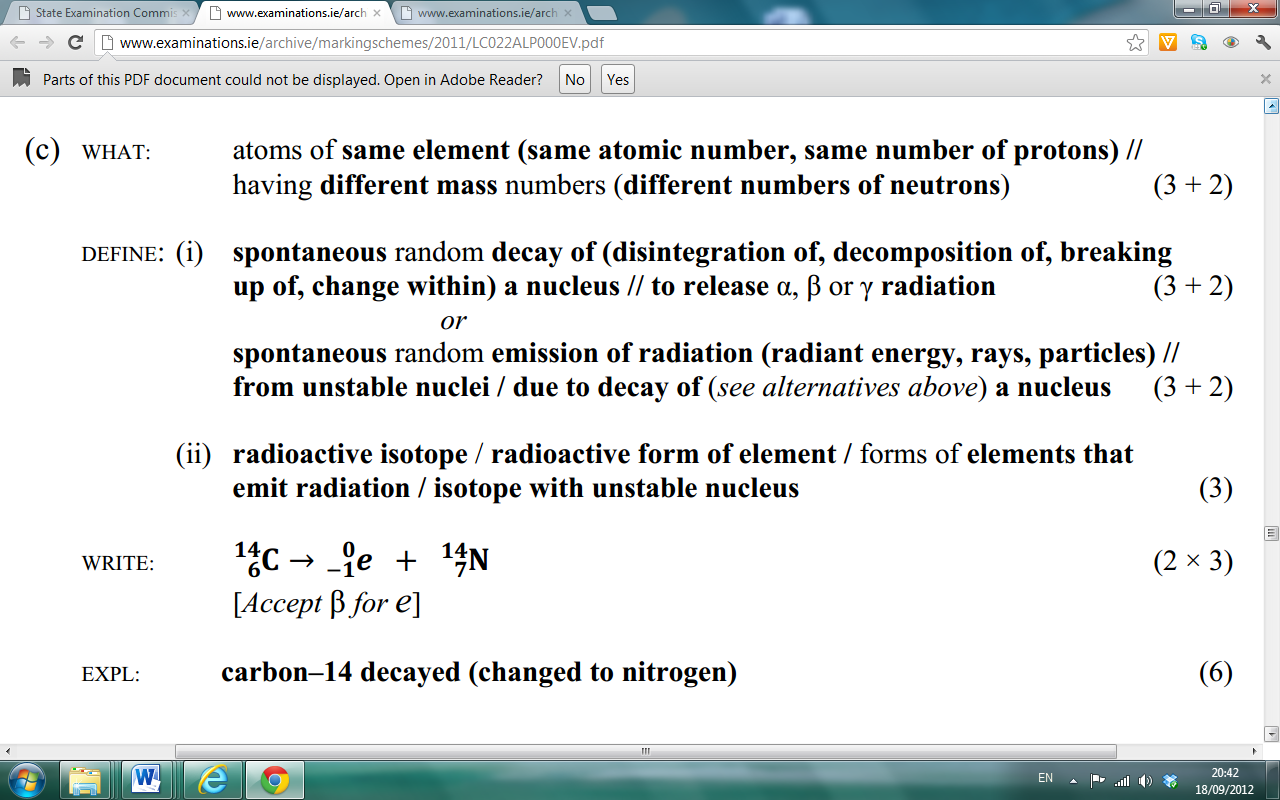 Time taken for x to disappearTemperature (deg Celsius)Rate of reaction (1/Time)55300.0181850400.0243500.0235638600.0263231700.0322622800.0454512900.08333